АДМИНИСТРАЦИЯ  ПЕРЕКОПСКОГО СЕЛЬСКОГО ПОСЕЛЕНИЯ  КЛЕТСКОГО МУНИЦИПАЛЬНОГО  РАЙОНАВОЛГОГРАДСКОЙ ОБЛАСТИ________________________________________________________________________П О С Т А Н О В Л Е Н И Еот   21.06.2017   № 41Об утверждении дизайн - проекта благоустройства общественной территории Перекопского сельского поселения, прошедшего общественное обсуждение, реализуемого в рамках муниципальной программы по благоустройству «Формирование современной городской среды Перекопского сельского поселения Клетского муниципального района Волгоградской области  на 2017 год».В соответствии с постановлением Правительства РФ от 10.02.2017    № 169 «Об утверждении Правил предоставления и распределения субсидий из федерального бюджета бюджетам субъектов Российской Федерации на поддержку государственных программ субъектов Российской Федерации и муниципальных программ формирования современной городской среды», администрация Перекопского сельского поселения Клетского муниципального района Волгоградской области  п о с т а н о в л я е т:        1. Утвердить прилагаемый дизайн – проект благоустройства общественной территории Перекопского сельского поселения, прошедший общественное обсуждение, реализуемого  в рамках муниципальной программы по благоустройству «Формирование современной городской среды Перекопского сельского поселения Клетского муниципального района Волгоградской области  на 2017 год».       2. Настоящее постановление вступает в силу с момента подписания и подлежит официальному опубликованию.Глава Перекопского сельского поселенияКлетского муниципального районаВолгоградской области                                                                                                          С.Г. КудринПриложение к постановлению администрацииПерекопского сельского поселенияКлетского муниципального районаВолгоградской областиот  21.06.2017 №41      ПРОЕКТ РАЗВИТИЯ БЛАГОУСТРОЙСТВА 
ПЕРЕКОПСКОГО СЕЛЬСКОГО ПОСЕЛЕНИЯ
КЛЕТСКОГО МУНИЦИПАЛЬНОГО РАЙОНА
ВОЛГОГРАДСКОЙ ОБЛАСТИАДМИНИСТРАЦИЯ ПЕРЕКОПСКОГО СЕЛЬСКОГО ПОСЕЛЕНИЯ
КЛЕТСКОГО МУНИЦИПАЛЬНОГО РАЙОНА
ВОЛГОГРАДСКОЙ ОБЛАСТИПАСПОРТпроекта (программы), представляемого на Волгоградский областной конкурс проектов (программ) по благоустройству территорий муниципальных образований Волгоградской области в 2017 годуЦели и задачи проекта (программы)Проект включает в себя комплекс мероприятий, элементов благоустройства и озеленения центральной части территории хутора Перекопка и обеспечения жителей условиями  комфортного проживания, следовательно, улучшения качества жизни, воспитания патриотических чувств:а) обустройство аллеи героев;б) обустройство аллеи трудовой славы;в) установка памятного знака донским казакам- основателям хутора Перекопка от благодарных потомков;г) строительство сцены для выступлений и проведения праздников в хуторе в тёплое время года.За последние три года Администрацией Перекопского сельского поселения совместно с ТОС «Дон» проведена большая работа по обустройству центральной части территории хутора Перекопка.Создан центральный парк с установкой детского игрового комплекса, сооружён каменный сад, обустроена территория, прилегающая к сельскому Дому культуры. Но часть территории центральной части хутора Перекопка остаётся неблагоустроенной. Пока не на высоком уровне ведётся работа по  патриотическому  воспитанию молодежи, формированию уважительного отношения к труду и человеку труда , сохранению истории  донского края и сельского поселения. В этих целях на аллее героев будут размещена доска почёта с  именами  наших земляков, которые принимали участие в  освобождении страны от фашистских захватчиков в Великой Отечественной войне.На аллее трудовой славы поместим фамилии наших земляков, чей доблестный труд был отмечен правительственными наградами и тех, кто сегодня вносит большой вклад в развитие экономики Перекопского сельского поселения.Доска почёта с именами тех, кто в разные годы были председателями колхоза, директорами совхоза, председателями сельского совета.  К сожалению, ушли из жизни все ветераны и участники Великой Отечественной войны нашего поселения, остаётся мало и свидетелей тех трагических лет.            Но нельзя допустить, чтобы с ними ушла в небытие память о настоящих героях, жизнью и кровью своей отстоявших нашу жизнь, нашу свободу, нашу историю.            Проведение праздников, таких как «День Победы», « День Села», «Международный день защиты детей» на летней сцене, рядом с аллеей героев, аллеей трудовой славы, будут способствовать патриотическому воспитанию детей и молодежи, сохранению истории своего хутора.Патриотизм относится к числу идеалов, утрата которых делает общество нежизнеспособным. Он тесно связан с концепцией национальной безопасности. В этой ситуации актуальны слова президента РФ В.В. Путина о том, что, утратив патриотизм, связанные с ним национальную гордость и достоинство, мы потеряем себя как народ, способный на великие свершения. Отсюда ясно, что воспитание патриотизма у подрастающего поколения является в настоящее время важнейшей задачей государственной политики. Данный проект будет способствовать воспитанию в каждом гражданине, особенно у подрастающего поколения, чувства любви и уважения к старшему поколению, каждый из которых является частичкой истории родного хутора, проект будет иметь большое историко-культурное значение.Место реализации проекта (программы)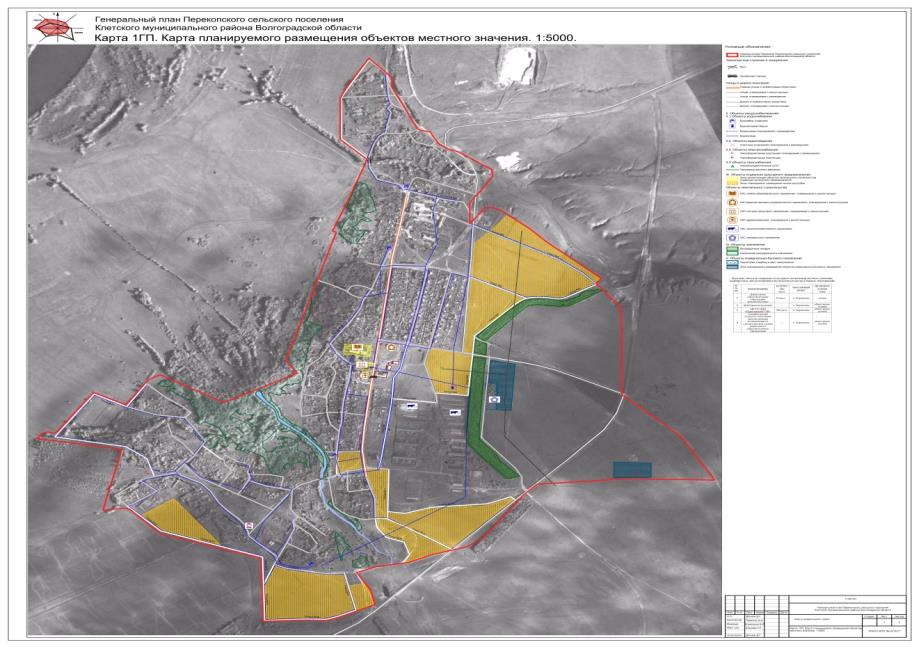 Хутор Перекопка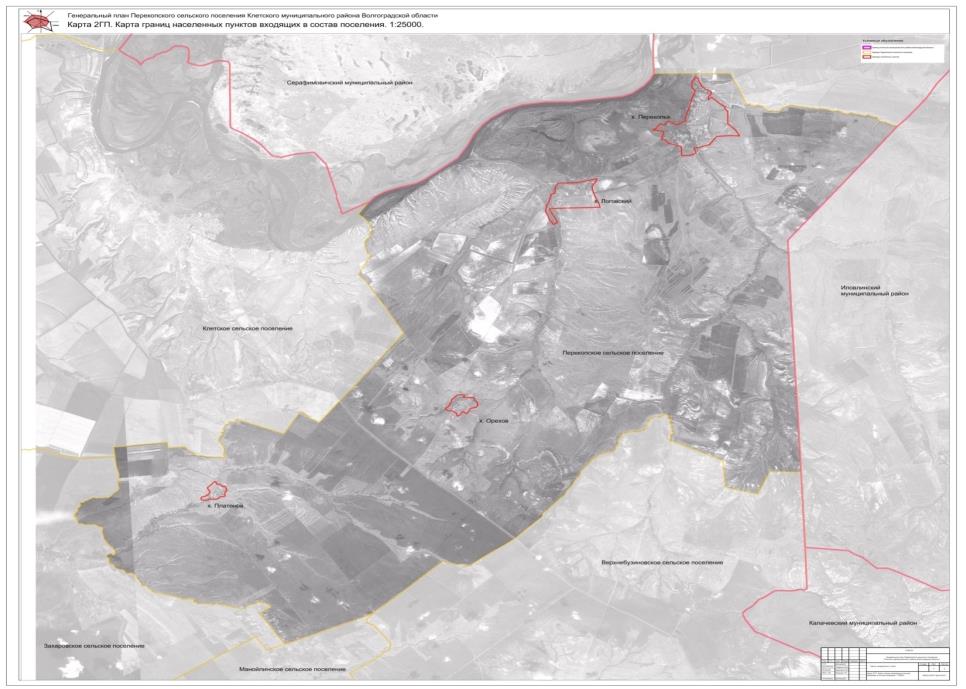 Ожидаемые результатыКомплексное благоустройство хутора позволит повысить его эстетический облик, уровень комфортности, следовательно, качество жизни населения. Озеленение х. Перекопка создаст уют, освежит воздух и повысит экологию.Позволит  развить гражданскую инициативу и общественное участие в решении создания комфортной среды обитания.Поспособствует развитию чувства патриотизма и общенародного единения.Сохранит историческую память о событиях в Великой Отечественной войне, ее участниках, а также связанного с ней культурно-исторического наследия.Укрепит базу для различных мероприятий культурной, общественной и иной направленности.Будет способствовать воспитанию чувства уважения и признательности к ветеранам и участникам войны, воспитанию гордости к людям труда. Укрепит преемственность поколений.Сформирует духовно-нравственные, эстетические, гражданские качества личности, которые проявляются в гордости за свою малую Родину, за свой народ, за стремление беречь и приумножать традиции и ценности народа.Целевая группа, на которую рассчитан проект (программа)     Данный проект в общественной жизни Перекопского сельского поселения будет способствовать патриотическому воспитанию молодёжи, активизации молодежи по восстановлению имен участников Великой Отечественной войны, патриотическому воспитанию подрастающего поколения.    Сформирует у подрастающего поколения чувства гражданской  ответственности за социальную обстановку в своей местности. Будет развивать чувства гордости у подрастающего поколения за великие исторические события 1941-1945 гг.Механизмы реализации (перечень действий, мероприятий)Этапы и сроки реализации проекта (программы)Технико-экономическое обоснование проекта (программы)                        Эффективность от реализации проекта (программы)Благоустройство хутора, повышения комфортности проживания жителей, следовательно, улучшение качества жизни.Озеленение хутора Перекопка.Увековечивание памяти жителей Перекопского сельского поселения, которые принимали участие в Великой Отечественной войне.Увековечивание памяти жителей Перекопского сельского поселения, которые были отмечены правительственными наградами за доблестный труд.Сохранение истории донского края, своей малой Родины.Гражданско–патриотическое воспитание молодёжи.Проектные материалы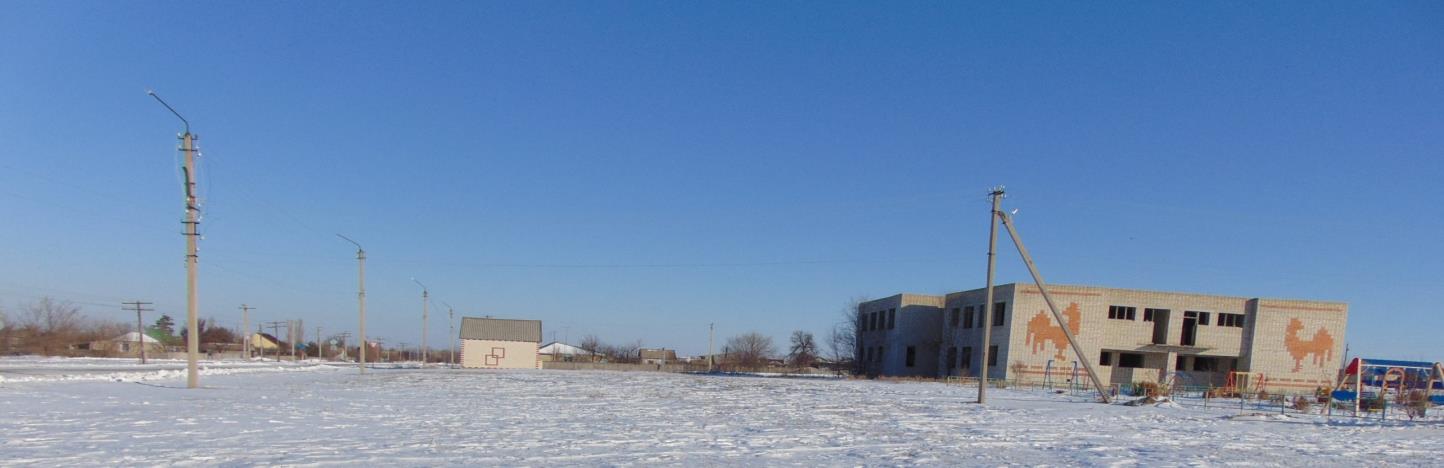 АЛЛЕЯ ВОИНСКОЙ И ТРУДОВОЙ СЛАВЫ 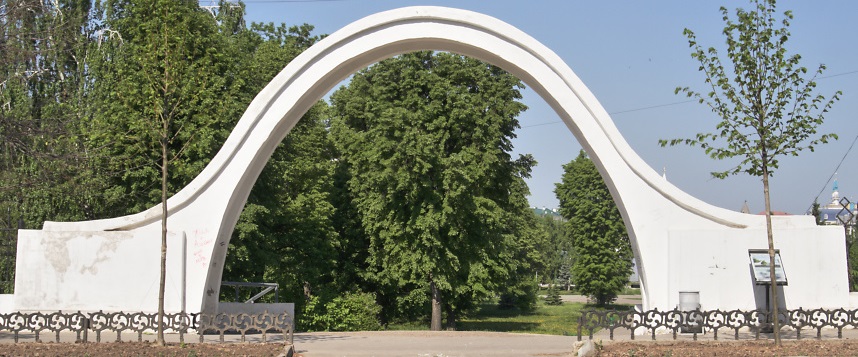 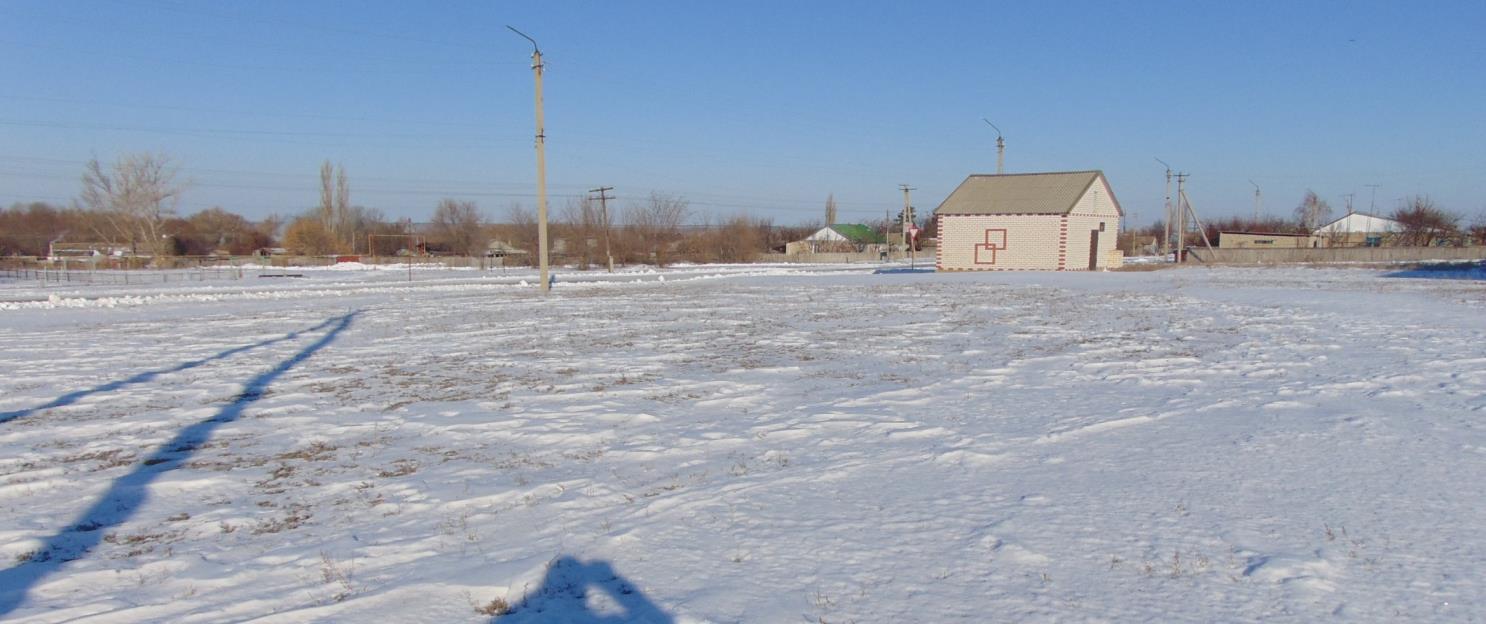 1941 "Подвиг ваш навечно останется в сердцах и памяти народной"…….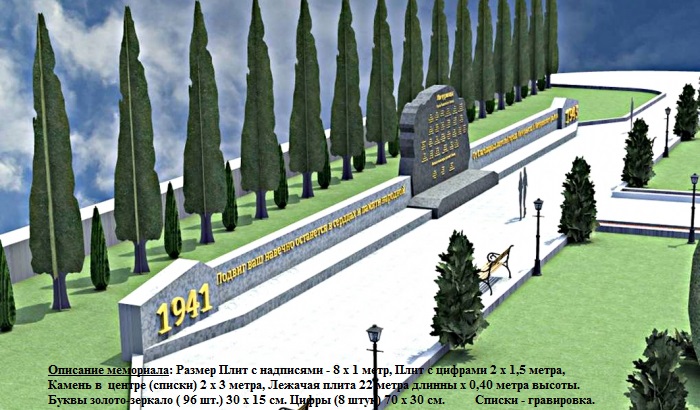 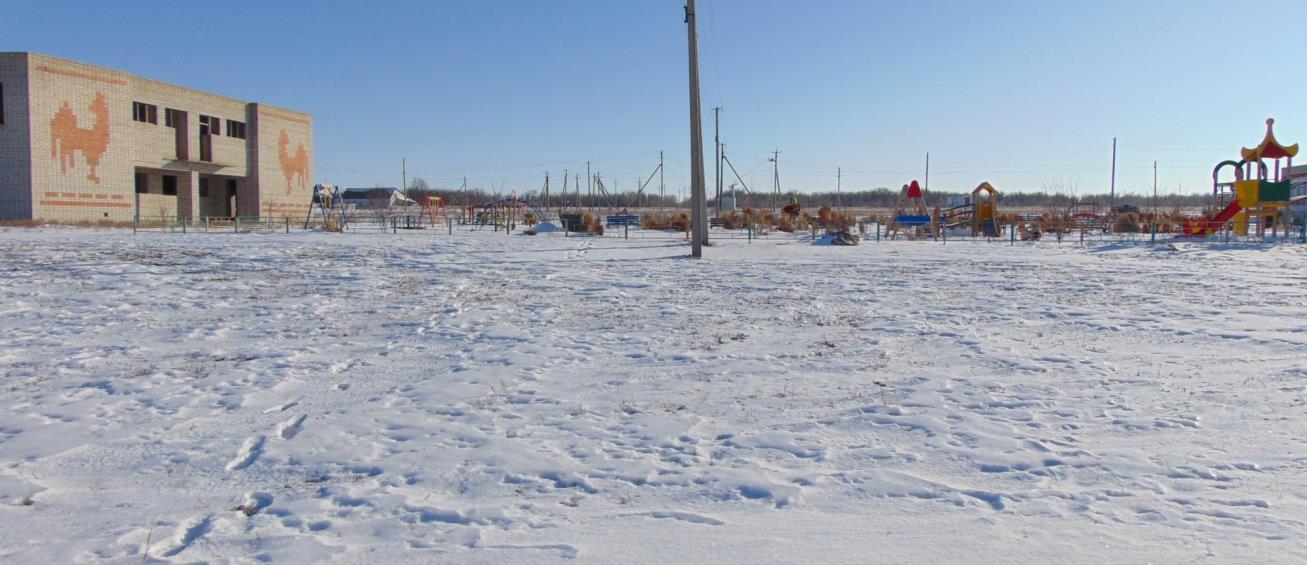 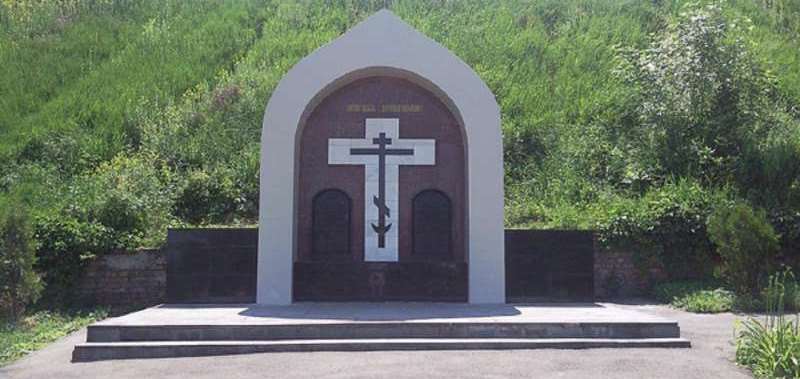 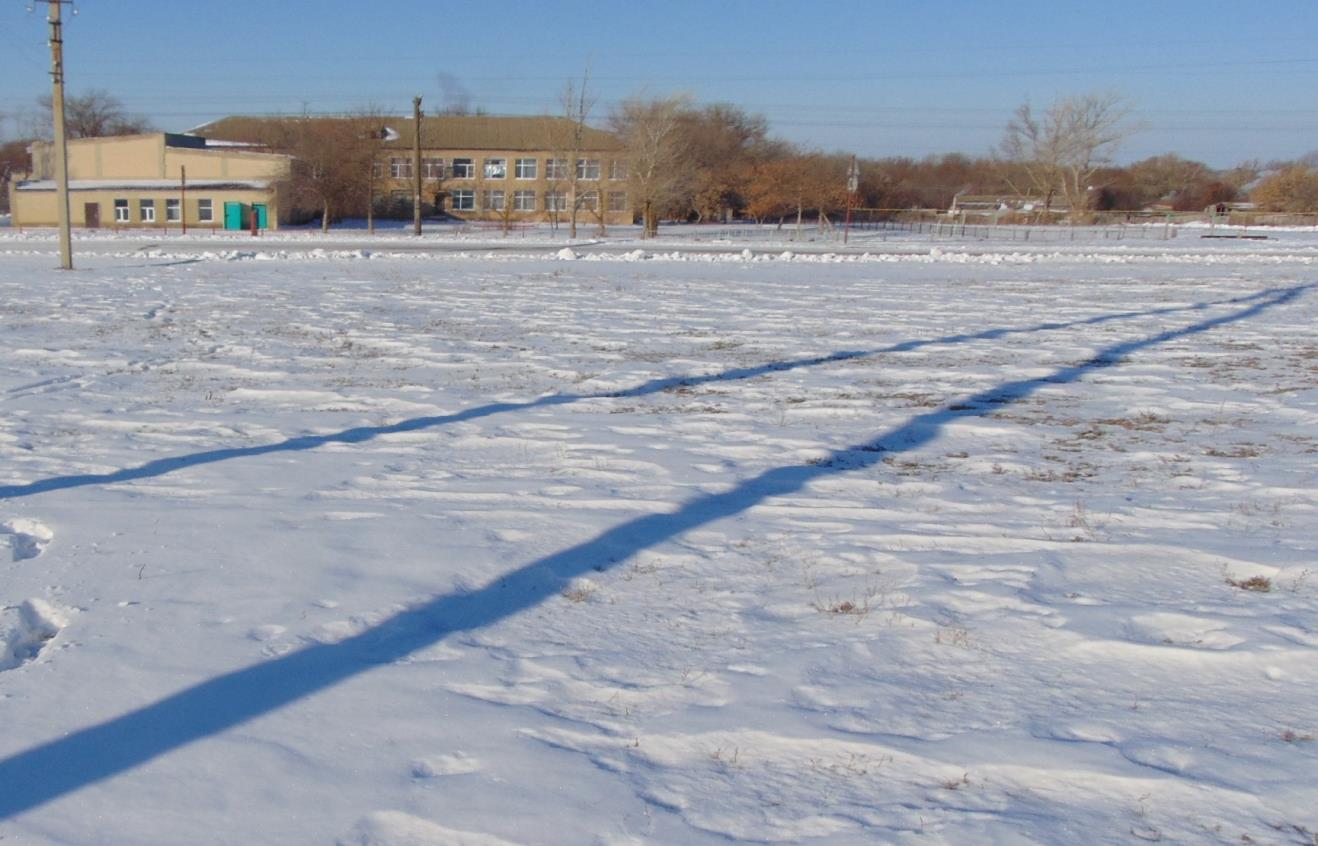 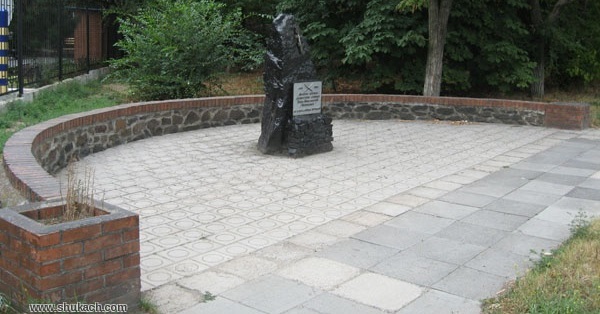 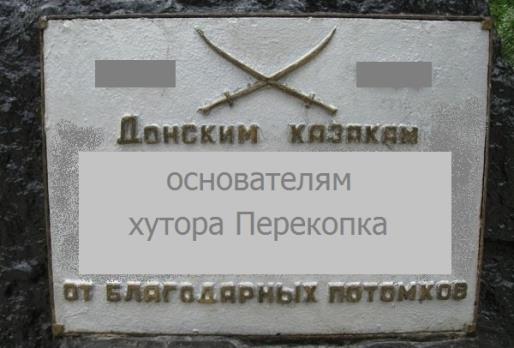 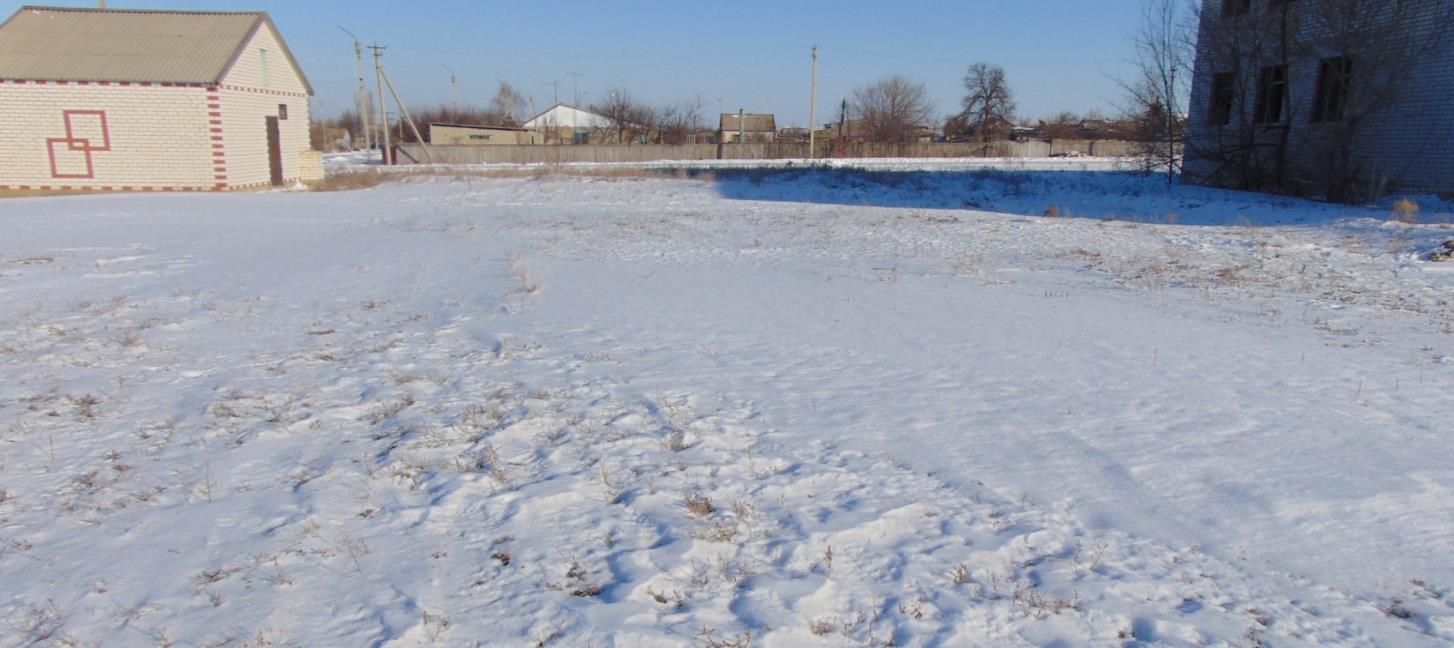 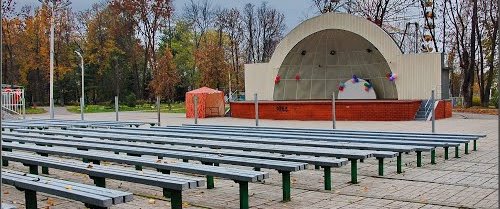 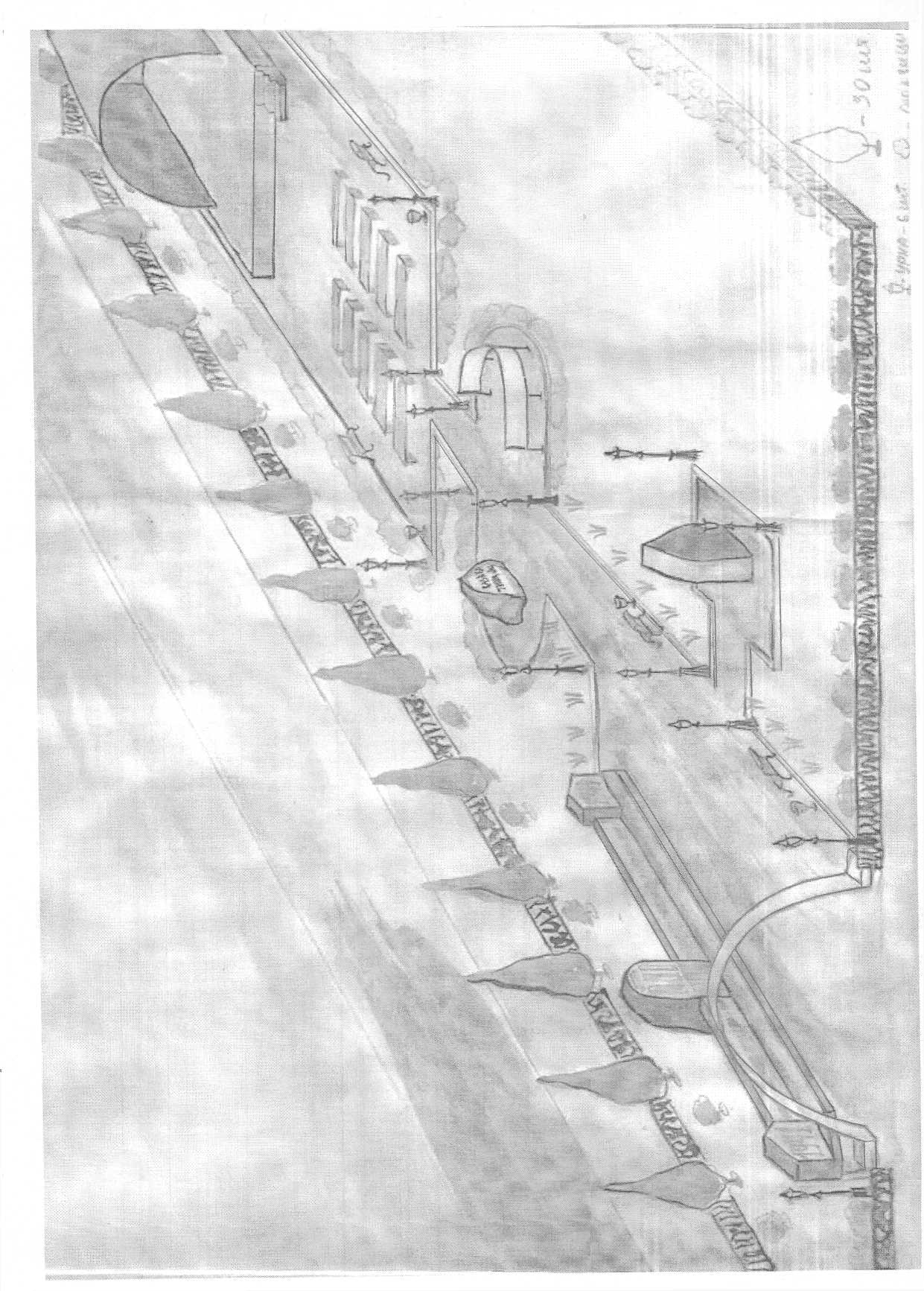                   «Аллея Воинской и Трудовой Славы»Контактные данные должностного лица, ответственногоза разработку проекта (программы) Кудрин Сергей Григорьевич     -  Глава Перекопского сельского поселения Клетского муниципального района Волгоградской области.         Телефон     8 (84466) 4 61 71	  Электронная почта:	adm – perekopka@yandex.ruГлава Перекопского сельского поселения Клетского муниципального районаВолгоградской области.	    _______________              С.Г.  Кудрин  	    (подпись)                                (инициалы, фамилия)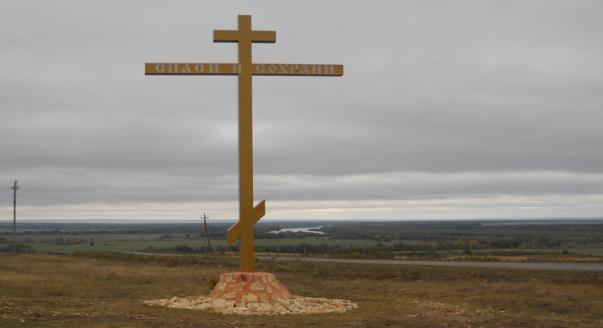 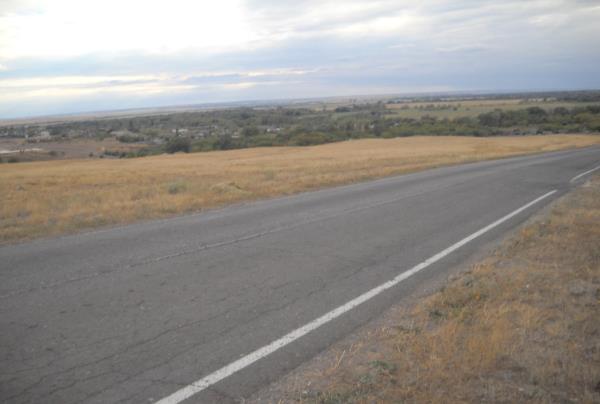     Хутор Перекопка является административным центром Перекопского сельского поселения Клетского муниципального района Волгоградской области. Расположен в 200 км северо-западнее г. Волгограда.   До ближайщей  железнодорожной станции г. Суровикино-135 км.Территория сельского поселения состоит из земельного массива общей площадью 45179 га., на территории сельского поселения расположены четыре населенных пункта с населением 1412 человек. В х.Перекопка -926 человек, х.Логовский -306 человек, х.Орехов – 168 человек, х.Платонов -12 человек   Населенные пункты Перекопского сельского поселения расположены в красивейших местах правобережья реки Дон.               Недаром они были выбраны режиссером Сергеем Бондарчуком,для съемок фильма «Они сражались за Родину», который снимался здесь в 1974 году. Осенью на месте съемок каждый год проходят дни памяти В.М. Шукшина, приезжают знаменитые артисты кино, режиссеры, композиторы, приезжают гости со всех районов Волгоградской области. На вершине Утеса воздвигнута 2003 году Васильевская часовня.  На «Шукшинском Утесе», в братской могиле захоронены найденные поисковыми отрядами более пятисот советских солдат. Над могилой установлен памятник, который называется «Они сражались за Родину».Сбор информации и анализ предложений жителей.Определение места (территории) для реализации проекта.Разработка проектно-сметной документации.Обустройство земельного участка под строительство. Покрытие дорожек тротуарной плиткой.Озеленение.Уличное освещение.Установка малых  архитектурных форм.Установка сцены.Установка мемориала нашим землякам, которые принимали участие в ВОВ.Установка доски почета «Аллея трудовой славы».Электромонтажные работы.№Наименование мероприятийСроки реализации1Сбор информации и анализ предложений жителейДо 08.03.2017 года2Определение места для строительстваДо 08.03.2017 года3Разработка проектно-сметной документации на строительствоДо 10.03.2017 года4Обустройство земельного участка под строительствоДо 20.04.2017 года5Покрытие дорожек  тротуарной плиткойДо 25.07.2017 года6ОзеленениеДо 20.05.2017 года7Уличное освещениеДо 10.10.2017 года8Установка малых  архитектурных формДо 15.11.2017 года9Установка сценыДо 20.11.2017 года10Установка мемориала нашим землякам, которые принимали участие в ВОВДо 10.10.2017 года11Установка доски почета «Аллея трудовой славы»До 20.10.2017 года12Электромонтажные работыДо 10.12.2017 годаРасчет-обоснование стоимости проекта развития  по благоустройствуРасчет-обоснование стоимости проекта развития  по благоустройствуРасчет-обоснование стоимости проекта развития  по благоустройствуРасчет-обоснование стоимости проекта развития  по благоустройствуРасчет-обоснование стоимости проекта развития  по благоустройствуРасчет-обоснование стоимости проекта развития  по благоустройству№п/пНаименование мероприятийЕд. изм.КоличествоЦенаОбщая стоимость реализации данного направления проекта (руб.)Раздел 1. Покрытие дорожек тротуарной плиткой:523 6501Песок природный для строительных работ среднийМ31259001125002Смесь пескоцементная (цемент М 400)М323280064 4003Тротуарная плитка 200*100*40 цвет серыйМ2530520275 6004Тротуарная плитка 200*100*40 цвет красныйМ24558026 1005Газонный бортовой камень БР 100.20.8м17523040 2506Шарнирный бортовой камень БРШ 50.20.8м202404 800Раздел 2.  Озеленение280 4907Очистка участка от мусора; подготовка стандартных посадочных мест (ям) 0,3 х 0,3м. вручную с добавлением растительной земли до 50%; посадка деревьевМ210030030 0008Каштан конскийшт10170017 0009Катальпа бигнониевиднаяшт1289010 68010Тис ягодныйшт30276082 80011Рябинашт10177017 70012Роза парковаяшт3045513 65013Сиреньшт1590013 50014Калинашт107807 80015Форзицияшт127809 36016Бирючина обыкновеннаяшт20039078 000Раздел 3. Уличное освещение449 76517Песок природный для строительных работ, среднийМ31390011 70018Кабель ВБбшнвг 3х4м18423042 32019Лента сигнальная шириной 150 ммм165121 98020Работы по устройству подстилающих и выравнивающих слоев оснований из песка; укладка кабеля в траншеи; копание ям вручную; устройство основания; установка светильников;ед110 00010 00021Бетон тяжелый, крупность заполнителя 20 мм, класс 3,5 (М50) Бетон В15М32550011 00022Детали закладные для светильникашт15220033 00023Гофра труба д. 40м155988524Уличный светильникшт1522 500337 50025Кабель ВВГ нг 2х1,5мм2м46301 380Раздел 4. Малые архитектурные формы639 00026Скамья-1шт41350054 00027Скамья-2шт324500144 00028Урнашт6250015 00029Ограждение Тип1м2002130426 000Раздел 5. Сцена500 00030Работы по строительству с учетом расходов на необходимый строительный материалед1500 000500 000Раздел 6. Мемориал участникам в ВОВ500 00031Работы по установке памятного камня донским казакам, мемориала участникам в ВОВ, каменной плиты с крестомед190 00090 00032Скала гранитнаяшт140 00040 00033Гравировка кресташт16 0006 00034Плиты гранитные 100*50*3смшт97 00063 00035Надпись из букв выс. 30см дл.15 м.шт48106551 12036Блоки строительныешт2005511 00037Цифры (1941 – 1945) 70 х 30 смшт82 03516 28038Списки ФИО Гравировка символовшт46302092 60039Песок природный для строительных работ, щебень, бетон В15М31008 00080 00040Работы по установке вечного огня с учетом необходимого материалаед150 00050 000Раздел 7. Доска почета «Аллея трудовой славы»50 00041Работы по изготовлению доски почета ед150 00050 000Раздел 8. Электромонтажные работы50 70042Шкаф управления ШУшт148 70048 70043Работыед12 0002 000Раздел 8. Вход «Арка»55 00044Работы по изготовлению свода, с учетом расходов на необходимый строительный материалшт155 00055 000Всего по смете3 048 605